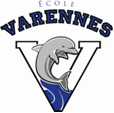 2023-2024GRADE 5/6 SCHOOL SUPPLY LISTPlease bring the following supplies with you to Opening Day Conferences: All items must be labelled.1 school bag 1 large plastic pencil box1 deck of cards1 water bottle 1 roll of paper towel1 set of headphones The following supplies will be bulk-purchased by the school:Pencils Blue penRed pen2” binder White pencil erasersGlue sticks Boxes of tissuesPencil crayons Fine tip washable markers Standard washable markers Black SharpieExtra tine tip SharpieExpo Dry Erase MarkersHi-LiterRulerSketchbook Index dividersLoose-leaf paperHilroy scribblersDuotangsStudent agendaTotal: $40.00Payment can be made online through the parent portal as of September 5th and are due by November 20, 2023.  Cash or cheques are also accepted.Small monetary sums may be collected throughout the year to pay for special projects or outings. Other supplies may be required.